Supplementary document A multifunctional GH39 glycoside hydrolase from the anaerobic gut fungus Orpinomyces sp. strain C1AAuthors: Jessica M. Morrison1, Mostafa S. Elshahed1, and Noha H. Youssef1*Table S1. Properties of enzymes with β-xylosidase activity. Table is organized by origin, fungal, then bacterial, then plant. All values listed are from enzymatic activities against p-nitrophenyl-β-D-xylopyranoside, PNPX. For the “Known GH39-Family Enzyme?” column, a “+” indicates that the enzyme listed is known to be a member of the GH39-family, whereas a “-“ indicates that it either is not a GH39-family enzyme, or its classification is unknown. “-“, not reported in the study. Anaerobic fungi are highlighted.Table S2. Properties of enzymes with β-glucosidase activity. Table is organized by origin, fungal, then bacterial, then plant. All values listed are from enzymatic activities against p-nitrophenyl-β-D-glucopyranoside, PNPG. “-“, not reported in the study. Rows of anaerobic fungi are highlighted.Table S3. Properties of enzymes with β-galactosidase activity. Table is organized by origin, fungal, then bacterial, then plant. All values listed are from enzymatic activities against p-nitrophenyl-β-D-galactopyranoside, PNPGal. “-“, not reported in the study.  Rows of anaerobic fungi are highlighted.Table S4. Properties of enzymes with xylanase activity. Table is organized by origin, fungal, then bacterial, then plant. All values listed are from enzymatic activities against xylan. “-“, not reported in the study.  Rows of anaerobic fungi are highlighted.Supplementary figures.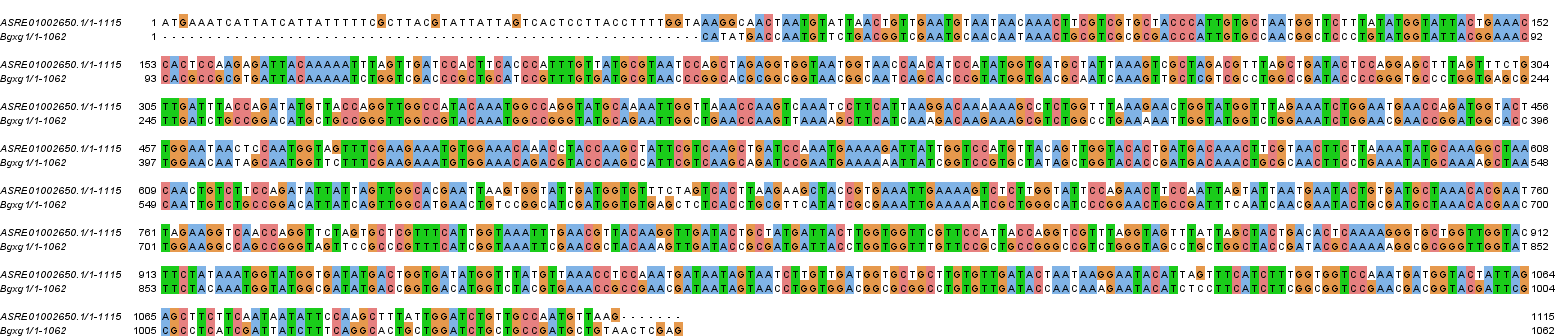 Figure S1. Alignment of native Bgxg1 from Orpinomyces sp. strain C1A (ASRE01002650.1, range: 2346-3460) and codon-optimized Bgxg1 (for expression in E. coli). 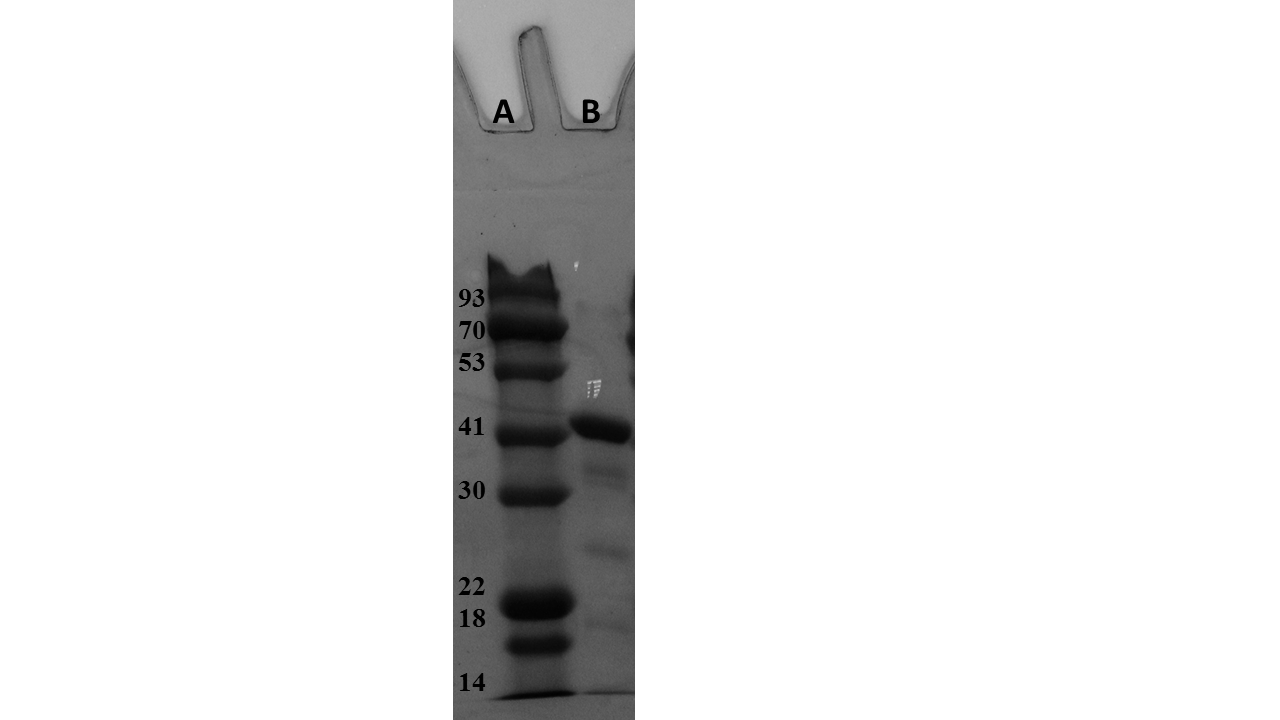 Figure S2. SDS-PAGE analysis for Inclusion Body. A 12.5% SDS-PAGE analysis of Inclusion Body Fraction stained with Coomassie blue. Lane A, Pre-stained Protein Ladder (Caisson Labs, Smithfield, Utah). Lane B, Inclusion Body Fraction. Note: Bgxg1 is 42.7 kDa.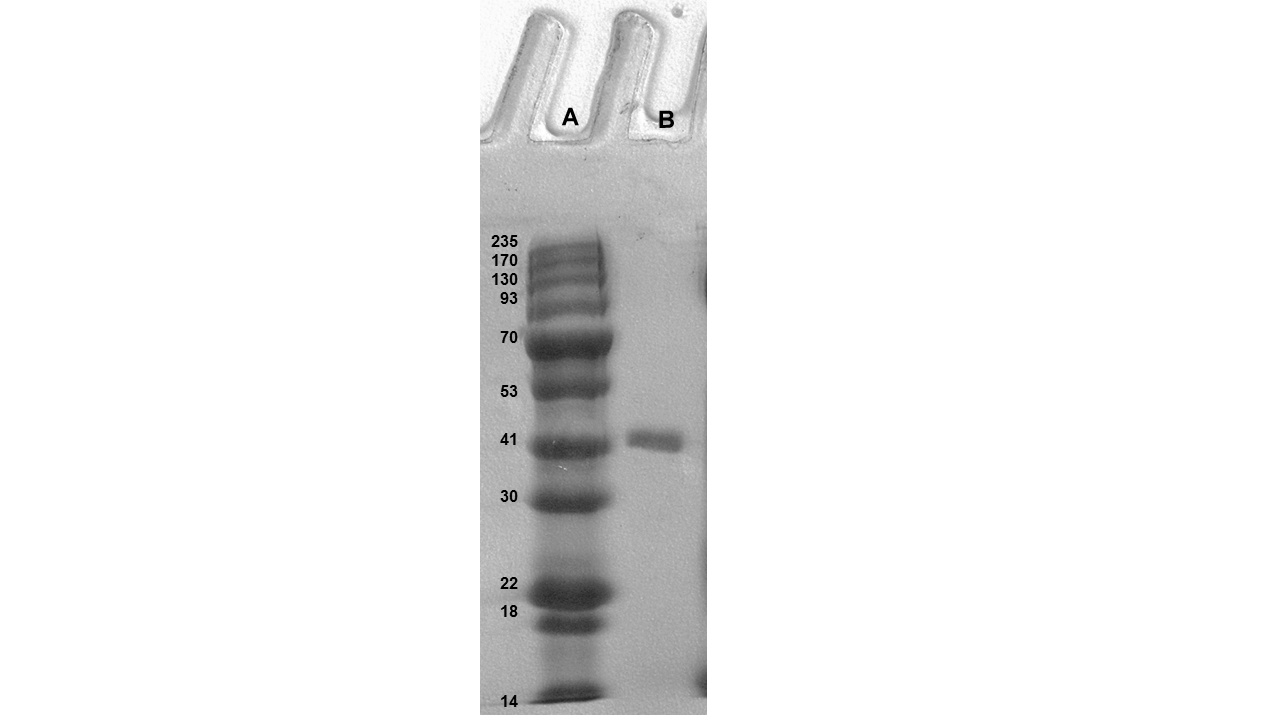 Figure S3. SDS-PAGE analysis of Bgxg1. A 12.5% SDS-PAGE analysis of recombinant Bgxg1 protein stained with Coomassie blue. Lane A, Pre-stained Protein Ladder (Caisson Labs, Smithfield, Utah). Lane B, Purified Bgxg1. Figure S4. Bgxg1 model and comparison of residues of interest. A. Bgxg1 model obtained using I-TASSER. Residues of the α-helical domain are in blue; residues of the (α/β)8 barrel are in green; residues of the β-sandwich are in red. Active site residues (Asn126-Glu127-Pro128, Glu225) are shown in orange. B-S Changes in the area surrounding the active site between Bgxg1 (top panel) and 1UHV of Thermoanaerobacter saccharolyticum (bottom panel). B and C, Val46 (Bgxg1) vs Tyr50 (1UHV). D and E, Asp129 (Bgxg1) vs Asn162 (1UHV). F and G, Thr131 (Bgxg1) vs Phe166 (1UHV). H and I, Phe139 (Bgxg1) vs Tyr175 (1UHV). J and K, Cys163 (Bgxg1) vs Ala199 (1UHV). L and M, Lys171 (Bgxg1) vs Trp207 (1UHV). N and O, Leu194 (Bgxg1) vs Tyr230 (1UHV). P and Q, Arg242 (Bgxg1) vs Ala296 (1UHV). S Glu322 and Glu323 of 1UHV align with a gap in Bgxg1, but Gly266-Arg267 are predicted to occupy approximately the same position in Bgxg1 R. Modeling clearly suggests that these changes could putatively impact the size, charge, and/or polarity within the active site. Changes in polarity in and around the active site of a protein can directly affect the affinity of the protein for the substrate (Macgregor & Weber 1986). Changes that affect polarity include polar Tyr (1UHV, panel I) to nonpolar Phe139 (Bgxg1, panel H), as well as nonpolar Ala (1UHV, panel K) to polar, thiol-containing Cys163 (Bgxg1, panel J). Changes in charge in and around the active site can change substrate binding and intermediate stabilization (Czjzek et al. 2005). Changes that affect charge include neutral Asn (1UHV, panel E) to negative Asp129 (Bgxg1, panel D). Changes in the size of the active site can also have a direct impact on substrate binding. Combinations of the three aforementioned changes were seen. Changes in both size and polarity include: large, polar Tyr (1UHV, panel C) to small, nonpolar Val46 (Bgxg1, panel B); large, nonpolar Phe (1UHV, panel G) to small, polar Thr131 (Bgxg1, panel F); large, polar Tyr (1UHV, panel O) to small, nonpolar Leu194 (Bgxg1, panel N). A change in both charge and polarity includes nonpolar, neutral Trp (1UHV, panel M) to polar, positively Lys171 (Bgxg1, panel L). Finally, a change in charge, size, and polarity includes neutral, small, nonpolar Ala (1UHV, panel Q) to positively charged, large, and polar Arg242 (Bgxg1, panel P). Lastly, the final two changes represent deletions/gaps in the Bgxg1 sequence as opposed to negatively charged glutamic acids in the other four sequences (Table 4, panel S). However, structural modeling suggests that in lieu of the Glu322-Glu323 residues in 1UHV, Bgxg1 has Gly266 and Arg267 (panel R). This represents a significant change in charge, from negatively charged Glu to positively charged Arg and from negatively-charged Glu to neutral Gly. 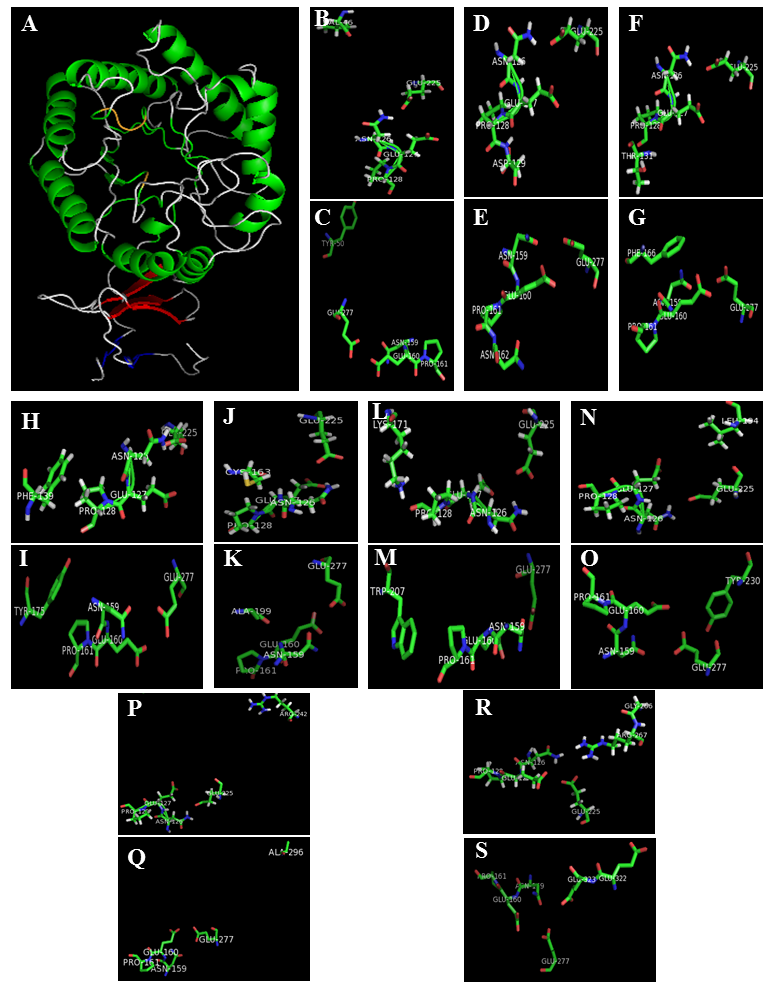 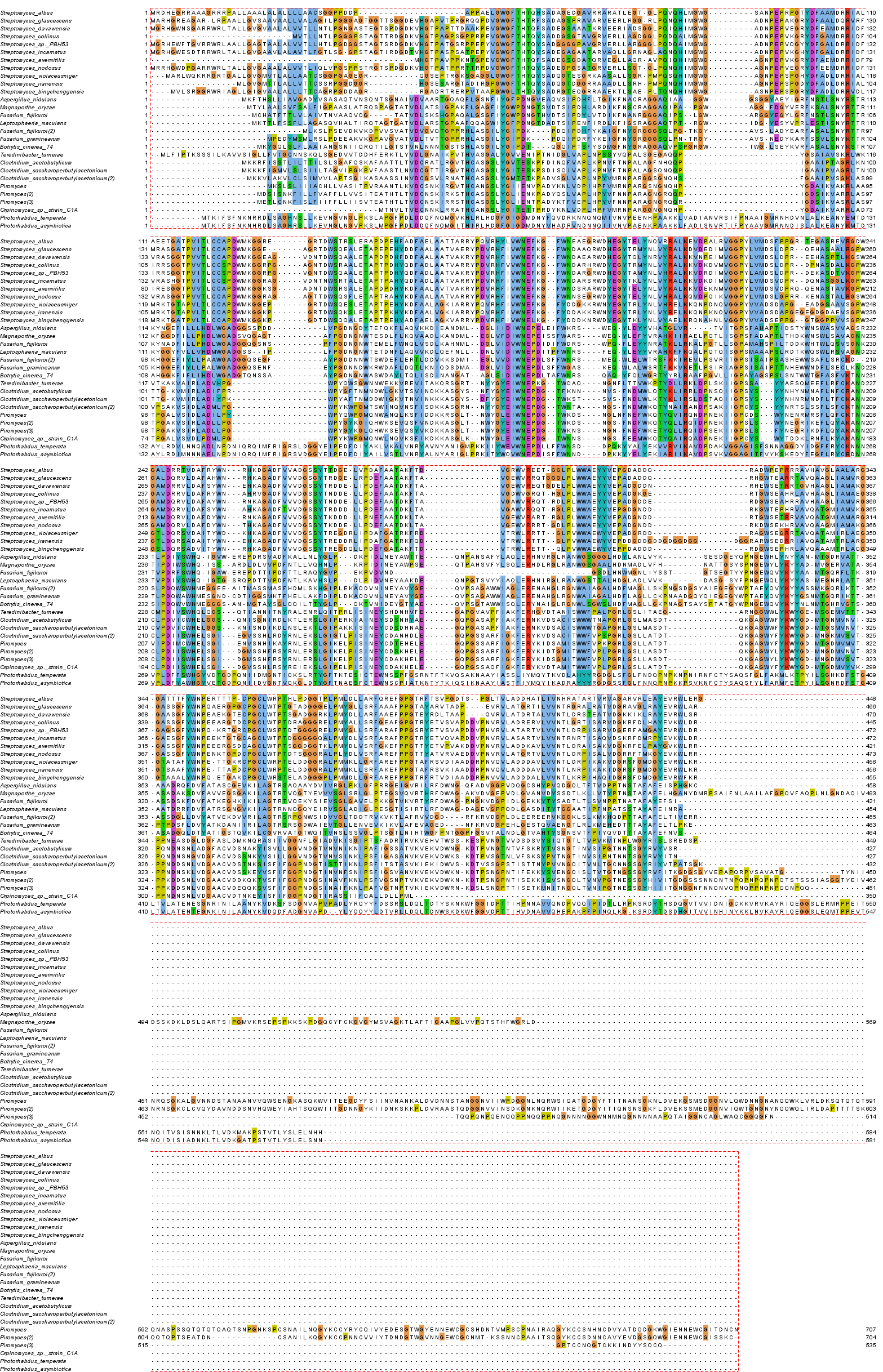 Figure S5. Alignment of Class III enzymes (see Fig. 1).  Supplemental Material ReferencesAhmed S, Bashir A, Saleem H, Saadia M, and Jamil A. 2009. Production and purification of cellulose-degrading enzymes from a filamentous fungus Trichoderma harzianum. Pak J Bot 41:1411-1419. Ait N, Creuzet N, and Cattaneo J. 1982. Properties of beta-glucosidase purified from Clostridium thermocellum. J Gen Microbiol 128:569-577. Amouri B, and Gargouri A. 2006. Characterization of a novel beta-glucosidase from a Stachybotrys strain. Biochem Eng J 32:191-197. 10.1016/j.bej.2006.09.022Archana A, and Satyanarayana T. 2003. Purification and characterization of a cellulase-free xylanase of a moderate thermophile Bacillus licheniformis A99. World J Microb Biot 19:53-57. Doi 10.1023/A:1022527702400Ariffin H, Abdullah N, Umi Kalsom MS, Shirai Y, and Hassan MA. 2006. Production and characterization of cellulase by Bacillus pumilus EB3. Int J Res Eng Technol 3:47-53. Bagga PS, Sandhu DK, and Sharma S. 1990. Purification and characterization of cellulolytic enzymes produced by Aspergillus nidulans. J Appl Bacteriol 68:61-68. DOI 10.1111/j.1365-2672.1990.tb02549.xBailey MJ, Siikaaho M, Valkeajarvi A, and Penttila ME. 1993. Hydrolytic properties of 2 cellulases of Trichoderma reesei expressed in yeast. Biotechnol Appl Bioc 17:65-76. Baraznenok VA, Becker EG, Ankudimova NV, and Okunev NN. 1999. Characterization of neutral xylanases from Chaetomium cellulolyticum and their biobleaching effect on eucalyptus pulp. Enzyme Microb Technol 25:651-659. Doi 10.1016/S0141-0229(99)00091-5Bhalla A, Bischoff KM, and Sani RK. 2014. Highly thermostable GH39 beta-xylosidase from a Geobacillus sp strain WSUCF1. BMC Biotechnol 14:963-973. Artn 963 10.1186/S12896-014-0106-8Bhat KM, Gaikwad JS, and Maheshwari R. 1993. Purification and characterization of an extracellular beta-glucosidase from the thermophilic fungus Sporotrichum thermophile and its influence on cellulase activity. J Gen Microbiol 139:2825-2832. Bok JD, Yernool DA, and Eveleigh DE. 1998. Purification, characterization, and molecular analysis of thermostable cellulases CelA and CelB from Thermotoga neapolitana. Appl Environ Microbiol 64:4774-4781. Bronnenmeier K, Rucknagel KP, and Staudenbauer WL. 1991. Purification and properties of a novel type of exo-1,4-beta-glucanase (avicelase II) from the cellulolytic thermophile Clostridium stercorarium. Eur J Biochem 200:379-385. Bronnenmeier K, and Staudenbauer WL. 1988. Purification and properties of an extracellular beta-glucosidase from the cellulolytic thermophile Clostridium stercorarium. Appl Microbiol Biot 28:380-386. Bukhtojarov FE, Ustinov BB, Salanovich TN, Antonov AI, Gusakov AV, Okunev ON, and Sinitsyn AP. 2004. Cellulase complex of the fungus Chrysosporium lucknowense: Isolation and characterization of endoglucanases and cellobiohydrolases. Biochemistry 69:542-551. Doi 10.1023/B:Biry.0000029853.34093.13Cardoso OAV, and Ferreira EX. 2003. Purification and characterization of a novel cellulase-free xylanase from Acrophialophora nainiana. FEMS Microbiol Lett 223:309-314. 10.1016/S0378-1097(03)00392-6Chen HZ, Li XL, and Ljungdahl LG. 1994. Isolation and properties of an extracellular beta-glucosidase from the polycentric rumen fungus Orpinomyces sp strain pc-2. Appl Environ Microbiol 60:64-70. Christakopoulos P, Kekos D, Macris BJ, Claeyssens M, and Bhat MK. 1996. Purification and characterisation of a major xylanase with cellulase and transferase activities from Fusarium oxysporum. Carbohyd Res 289:91-104. Doi 10.1016/0008-6215(96)00146-2Citti JE, Sandine WE, and Elliker PR. 1965. Beta-galactosidase of Streptococcus lactis. J Bacteriol 89:937-942. Cohen R, Suzuki MR, and Hammel KE. 2005. Processive endoglucanase active in crystalline cellulose hydrolysis by the brown rot basidiomycete Gloeophyllum trabeum. Appl Environ Microbiol 71:2412-2417. 10.1128/Aem.71.5.2412-2417.2005Correa JM, Graciano L, Abrahao J, Loth EA, Gandra RF, Kadowaki MK, Henn C, and Simao RDG. 2012. Expression and characterization of a GH39 beta-xylosidase II from Caulobacter crescentus. Appl Biochem Biotech 168:2218-2229. 10.1007/s12010-012-9931-1Curry C, Gilkes N, O'Neill G, Miller RC, and Skipper N. 1988. Expression and secretion of a Cellulomonas fimi exoglucanase in Saccharomyces cerevisiae. Appl Environ Microbiol 54:476-484. Czjzek M, Ben David A, Braman T, Shoham G, Henrissat B, and Shoham Y. 2005. Enzyme-substrate complex structures of a GH39 beta-xylosidase from Geobacillus stearothermophilus. J Mol Biol 353:838-846. 10.1016/j.jmb.2005.09.003Deshpande V, Lachke A, Mishra C, Keskar S, and Rao M. 1986. Mode of action and properties of xylanase and beta-xylosidase from Neurospora crassa. Biotechnol Bioeng 28:1832-1837. DOI 10.1002/bit.260281210Dhillon A, Gupta JK, and Khanna S. 2000. Enhanced production, purification and characterisation of a novel cellulase-poor thermostable, alkalitolerant xylanase from Bacillus circulans AB 16. Process Biochem 35:849-856. Doi 10.1016/S0032-9592(99)00152-1Dobberstein J, and Emeis CC. 1991. Purification and characterization of beta-xylosidase from Aureobasidium pullulans. Appl Microbiol Biot 35:210-215. Dutta T, Sengupta R, Sahoo R, Ray SS, Bhattacharjee A, and Ghosh S. 2007. A novel cellulase free alkaliphilic xylanase from alkali tolerant Penicillium citrinum: production, purification and characterization. Lett Appl Microbiol 44:206-211. 10.1111/j.1472-765X.2006.02042.xGamauf C, Marchetti M, Kallio J, Puranen T, Vehmaanpera J, Allmaier G, Kubicek CP, and Seiboth B. 2007. Characterization of the bga1-encoded glycoside hydrolase family 35 beta-galactosidase of Hypocrea jecorina with galacto-beta-D-galactanase activity. FEBS J 274:1691-1700. 10.1111/j.1742-4658.2007.05714.xGarcia-Campayo V, and Wood TM. 1993. Purification and characterization of a beta-D-xylosidase from the anaerobic rumen fungus Neocallimastix frontalis. Carbohyd Res 242:229-245. Doi 10.1016/0008-6215(93)80037-FGardner RM, Doerner KC, and White BA. 1987. Purification and characterization of an exo-beta-1,4-glucanase from Ruminococcus flavefaciens FD-1. J Bacteriol 169:4581-4588. Hakamada Y, Koike K, Yoshimatsu T, Mori H, Kobayashi T, and Ito S. 1997. Thermostable alkaline cellulase from an alkaliphilic isolate, Bacillus sp. KSM-S237. Extremophiles 1:151-156. DOI 10.1007/s007920050028Harhangi HR, Steenbakkers PJM, Akhmanova A, Jetten MSM, van der Drift C, and Op den Camp HJM. 2002. A highly expressed family 1 beta-glucosidase with transglycosylation capacity from the anaerobic fungus Piromyces sp E2. BBA-Gene Struct Expr 1574:293-303. Pii S0167-4781(01)00380-3Doi 10.1016/S0167-4781(01)00380-3Hayashi S, Ohno T, Ito M, and Yokoi H. 2001. Purification and properties of the cell-associated ss-xylosidase from Aureobasidium. J Ind Microbiol Biot 26:276-279. DOI 10.1038/sj.jim.7000120Hebraud M, and Fevre M. 1988a. Characterization of Glycoside and Polysaccharide Hydrolases Secreted by the Rumen Anaerobic Fungi Neocallimastix-Frontalis, Sphaeromonas-Communis and Piromonas-Communis. Journal of General Microbiology 134:1123-1129. Hebraud M, and Fevre M. 1988b. Characterization of glycoside and polysaccharide hydrolases secreted by the rumen anaerobic fungi Neocallimastix frontalis, Sphaeromonas communis and Piromonas communis. J Gen Microbiol 134:1123-1129. Hebraud M, and Fevre M. 1990. Purification and characterization of an extracellular beta-xylosidase from the rumen anaerobic fungus Neocallimastix frontalis. FEMS Microbiol Lett 72:11-16. DOI 10.1111/j.1574-6968.1990.tb03853.xHinz SWA, van den Broek LAM, Beldman G, Vincken JP, and Voragen AGJ. 2004. Beta-galactosidase from Bifidobacterium adolescentis DSM20083 prefers beta(1,4)-galactosides over lactose. Appl Microbiol Biot 66:276-284. 10.1007/s00253-004-1745-9Huang XP, and Monk C. 2004. Purification and characterization of a cellulase (CMCase) from a newly isolated thermophilic aerobic bacterium Caldibacillus cellulovorans gen. nov., sp nov. World J Microb Biot 20:85-92. Doi 10.1023/B:Wibi.0000013316.12730.E7Iembo T, Azevedo MO, Bloch C, and Filho EXF. 2006. Purification and partial characterization omicron f a new beta-xylosidase from Humicola grisea var. thermoidea. World J Microb Biot 22:475-479. 10.1007/s11274-005-9059-3John M, Schmidt B, and Schmidt J. 1979. Purification and some properties of five endo-1,4-beta-D-xylanases and a beta-D-xylosidase produced by a strain of Aspergillus niger. Can J Biochem Cell B 57:125-134. Jorgensen H, Eriksson T, Borjesson J, Tjerneld F, and Olsson L. 2003. Purification and characterization of five cellulases and one xylanase from Penicillium brasilianum IBT 20888. Enzyme Microb Tech 32:851-861. 10.1016/S0141-0229(03)00056-5Kiss T, and Kiss L. 2000. Purification and characterization of an extracellular beta-D-xylosidase from Aspergillus carbonarius. World J Microb Biot 16:465-470. Doi 10.1023/A:1008912025896Kitpreechavanich V, Hayashi M, and Nagai S. 1986. Purification and characterization of extracellular beta-xylosidase and beta-glucosidase from Aspergillus fumigatus. Agr Biol Chem 50:1703-1711. Kormelink FJM, Searlevanleeuwen MJE, Wood TM, and Voragen AGJ. 1993. Purification and characterization of 3 endo-(1,4)-beta-xylanases and one beta-xylosidase from Aspergillus awamori. J Biotechnol 27:249-265. Doi 10.1016/0168-1656(93)90089-6Kumar S, and Ramon D. 1996. Purification and regulation of the synthesis of a beta-xylosidase from Aspergillus nidulans. FEMS Microbiol Lett 135:287-293. DOI 10.1111/j.1574-6968.1996.tb08003.xLadero M, Santos A, Garcia JL, Carrascosa AV, Pessela BCC, and Garcia-Ochoa F. 2002. Studies on the activity and the stability of beta-galactosidases from Thermus sp strain T2 and from Kluyveromyces fragilis. Enzyme Microb Tech 30:392-405. Pii S0141-0229(01)00506-3Doi 10.1016/S0141-0229(01)00506-3Lama L, Calandrelli V, Gambacorta A, and Nicolaus B. 2004. Purification and characterization of thermostable xylanase and beta-xylosidase by the thermophilic bacterium Bacillus thermantarcticus. Res Microbiol 155:283-289. 10.1016/j.resmic.2004.02.001Lee RC, Hrmova M, Burton RA, Lahnstein J, and Fincher GB. 2003. Bifunctional family 3 glycoside hydrolases from barley with alpha-L-arabinofuranosidase and beta-D-xylosidase activity - characterization, primary structures, and COOH-terminal processing. J Biol Chem 278:5377-5387. 10.1074/jbc.M210627200Lee YJ, Kim BK, Lee BH, Jo KI, Lee NK, Chung CH, Lee YC, and Lee JW. 2008. Purification and characterization of cellulase produced by Bacillus amyoliquefaciens DL-3 utilizing rice hull. Bioresource Technol 99:378-386. 10.1016/j.biortech.2006.12.013Li LT, Tian HM, Cheng YQ, Jiang ZQ, and Yang SQ. 2006. Purification and characterization of a thermostable cellulase-free xylanase from the newly isolated Paecilomyces themophila. Enzyme Microb Tech 38:780-787. 10.1016/j.enzmictec.2005.08.007Li XT, She YL, Sun BG, Song HL, Zhu YP, Lv YG, and Song HX. 2010. Purification and characterization of a cellulase-free, thermostable xylanase from Streptomyces rameus L2001 and its biobleaching effect on wheat straw pulp. Biochem Eng J 52:71-78. 10.1016/j.bej.2010.07.006Liebl W, Ruile P, Bronnenmeier K, Riedel K, Lottspeich F, and Greif I. 1996. Analysis of a Thermotoga maritima DNA fragment encoding two similar thermostable cellulases, CelA and CelB, and characterization of the recombinant enzymes. Microbiol-SGM 142:2533-2542. Lucena-Neto SD, and Ferreira EX. 2004. Purification and characterization of a new xylanase from Humicola grisea var. Thermoidea. Braz J Microbiol 35:86-90. Doi 10.1590/S1517-83822004000100014Lymar ES, Li B, and Renganathan V. 1995. Purification and characterization of a cellulose-binding beta-glucosidase from cellulose-degrading cultures of Phanerochaete chrysosporium. Appl Environ Microbiol 61:2976-2980. Macgregor RB, and Weber G. 1986. Estimation of the Polarity of the Protein Interior by Optical Spectroscopy. Nature 319:70-73. Doi 10.1038/319070a0Manzanares P, de Graaff LH, and Visser J. 1998. Characterization of galactosidases from Aspergillus niger: purification of a novel alpha-galactosidase activity. Enzyme Microb Tech 22:383-390. Doi 10.1016/S0141-0229(97)00207-XMatsuo M, Fujie A, Win M, and Yasui T. 1987. 4 types of beta-xylosidases from Penicillium wortmanni ifo-7237. Agr Biol Chem 51:2367-2379. Matsuo M, and Yasui T. 1984. Purification and some properties of beta-xylosidase from Trichoderma viride. Agr Biol Chem 48:1845-1852. Meyer HP, and Canevascini G. 1981. Separation and some properties of 2 intracellular beta-glucosidases of Sporotrichum (Chrysosporium) thermophile. Appl Environ Microbiol 41:924-931. Monti R, Terenzi HF, and Jorge JA. 1991. Purification and properties of an extracellular xylanase from the thermophilic fungus Humicola grisea var thermoidea. Can J Microbiol 37:675-681. Morosoli R, Bertrand JL, Mondou F, Shareck F, and Kluepfel D. 1986. Purification and properties of a xylanase from Streptomyces lividans. Biochem J 239:587-592. Nanmori T, Watanabe T, Shinke R, Kohno A, and Kawamura Y. 1990. Purification and properties of thermostable xylanase and beta-xylosidase produced by a newly isolated Bacillus stearothermophilus strain. J Bacteriol 172:6669-6672. Onishi N, and Tanaka T. 1995. Purification and properties of a novel thermostable galacto-oligosaccharide-producing beta-galactosidase from Sterigmatomyces elviae cbs8119. Appl Environ Microbiol 61:4026-4030. Parry NJ, Beever DE, Owen E, Vandenberghe I, Van Beeumen J, and Bhat MK. 2001. Biochemical characterization and mechanism of action of a thermostable beta-glucosidase purified from Thermoascus aurantiacus. Biochem J 353:117-127. Pitson SM, Seviour RJ, and McDougall BM. 1997. Purification and characterization of an extracellular beta-glucosidase from the filamentous fungus Acremonium persicinum and its probable role in beta-glucan degradation. Enzyme Microb Tech 21:182-190. Doi 10.1016/S0141-0229(96)00263-3Poutanen K, and Puls J. 1988. Characteristics of Trichoderma reesei beta-xylosidase and its use in the hydrolysis of solubilized xylans. Appl Microbiol Biot 28:425-432. Rizzatti ACS, Jorge JA, Terenzi HF, Rechia CGV, and Polizeli MLTM. 2001. Purification and properties of a thermostable extracellular beta-D-xylosidase produced by a thermotolerant Aspergillus phoenicis. Journal of Industrial Microbiology & Biotechnology 26:156-160. DOI 10.1038/sj.jim.7000107Saha BC. 2001. Purification and characterization of an extracellular beta-xylosidase from a newly isolated Fusarium verticillioides. J Ind Microbiol Biot 27:241-245. DOI 10.1038/sj.jim.7000184Saha BC. 2003. Purification and properties of an extracellular beta-xylosidase from a newly isolated Fusarium proliferatum. Bioresource Technol 90:33-38. 10.1016/S0960-8524(03)00098-1Saha BC, and Bothast RJ. 1996. Production, purification, and characterization of a highly glucose-tolerant novel beta-glucosidase from Candida peltata. Appl Environ Microbiol 62:3165-3170. Sakka K, Yoshikawa K, Kojima Y, Karita S, Ohmiya K, and Shimada K. 1993. Nucleotide sequence of the Clostridium stercorarium xyla gene encoding a bifunctional protein with beta-D-xylosidase and alpha-L-arabinofuranosidase activities, and properties of the translated product. Biosci Biotech Bioch 57:268-272. Salles BC, Cunha RB, Fontes W, Sousa MV, and Filho EXF. 2000. Purification and characterization of a new xylanase from Acrophialophora nainiana. J Biotechnol 81:199-204. Doi 10.1016/S0168-1656(00)00280-7Scrivener AM, and Slaytor M. 1994. Properties of the endogenous cellulase from Panesthia cribrata saussure and purification of major endo-beta-1,4-glucanase components. Insect Biochem Molec 24:223-231. Doi 10.1016/0965-1748(94)90001-9Shao WL, and Wiegel J. 1992. Purification and characterization of a thermostable beta-xylosidase from Thermoanaerobacter ethanolicus. J Bacteriol 174:5848-5853. Shao WL, Xue YM, Wu AL, Kataeva I, Pei JJ, Wu HW, and Wiegel J. 2011. Characterization of a bovel beta-xylosidase, XylC, from Thermoanaerobacterium saccharolyticum JW/SL-YS485. Appl Environ Microbiol 77:719-726. 10.1128/Aem.01511-10Silveira FQD, de Sousa MV, Ricart CAO, Milagres AMF, de Medeiros CL, and Filho EXF. 1999. A new xylanase from a Trichoderma harzianum strain. J Ind Microbiol Biot 23:682-685. Singh J, Batra N, and Sobti RC. 2004. Purification and characterisation of alkaline cellulase produced by a novel isolate, Bacillus sphaericus JS1. J Ind Microbiol Biot 31:51-56. 10.1007/s10295-004-0114-0Sulistyo J, Kamiyama Y, and Yasui T. 1995. Purification and some properties of Aspergillus pulverulentus beta-xylosidase with transxylosylation capacity. J Ferment Bioeng 79:17-22. Doi 10.1016/0922-338x(95)92737-WSuurnakki A, Tenkanen M, Siika-Aho M, Niku-Paavola ML, Viikari L, and Buchert J. 2000. Trichoderma reesei cellulases and their core domains in the hydrolysis and modification of chemical pulp. Cellulose 7:189-209. Doi 10.1023/A:1009280109519Takashima S, Iikura H, Nakamura A, Hidaka M, Masaki H, and Uozumi T. 1998. Overproduction of recombinant Trichoderma reesei cellulases by Aspergillus oryzae and their enzymatic properties. J Biotechnol 65:163-171. Doi 10.1016/S0168-1656(98)00084-4Takashima S, Nakamura A, Hidaka M, Masaki H, and Uozumi T. 1999. Molecular cloning and expression of the novel fungal beta-glucosidase genes from Humicola grisea and Trichoderma reesei. J Biochem 125:728-736. Takashima S, Nakamura A, Masaki H, and Uozumi T. 1996. Purification and characterization of cellulases from Humicola grisea. Biosci Biotech Bioch 60:77-82. Tan LUL, Yu EKC, Louisseize GW, and Saddler JN. 1987. Inexpensive, rapid procedure for bulk purification of cellulase-free beta-1,4-D-xylanase of high specific activity. Biotechnol Bioeng 30:96-100. DOI 10.1002/bit.260300114Tomme P, Kwan E, Gilkes NR, Kilburn DG, and Warren RA. 1996. Characterization of CenC, an enzyme from Cellulomonas fimi with both endo- and exoglucanase activities. J Bacteriol 178:4216-4223. Tong CC, Cole AL, and Shepherd MG. 1980. Purification and properties of the cellulases from the thermophilic fungus Thermoascus aurantiacus. Biochem J 191:83-94. Tsujibo H, Miyamoto K, Kuda T, Minami K, Sakamoto T, Hasegawa T, and Inamori Y. 1992. Purification, properties, and partial amino-acid-sequences of thermostable xylanases from Streptomyces thermoviolaceus opc-520. Appl Environ Microbiol 58:371-375. Tuohy MG, Puls J, Claeyssens M, Vrsanska M, and Coughlan MP. 1993. The xylan-degrading enzyme-system of Talaromyces emersonii - novel enzymes with activity against aryl beta-D-xylosides and unsubstituted xylans. Biochem J 290:515-523. Ulrich JT, Temple KL, and Mcfeters GA. 1972. Induction and characterization of beta-galactosidase in an extreme thermophile. J Bacteriol 110:691-698. Utt EA, Eddy CK, Keshav KF, and Ingram LO. 1991. Sequencing and expression of the Butyrivibrio fibrisolvens xylb gene encoding a novel bifunctional protein with beta-D-xylosidase and alpha-L-arabinofuranosidase activities. Appl Environ Microbiol 57:1227-1234. van Casteren WHM, Eimermann M, van den Broek LAM, Vincken JP, Schols HA, and Voragen AGJ. 2000. Purification and characterisation of a beta-galactosidase from Aspergillus aculeatus with activity towards (modified) exopolysaccharides from Lactococcus lactis subsp cremoris B39 and B891. Carbohyd Res 329:75-85. Doi 10.1016/S0008-6215(00)00152-XvanPeij NNME, Brinkmann J, Vrsanska M, Visser J, and deGraaff LH. 1997. Beta-xylosidase activity, encoded by xlnD, is essential for complete hydrolysis of xylan by Aspergillus niger but not for induction of the xylanolytic enzyme spectrum. Eur J Biochem 245:164-173. Wagschal K, Franqui-Espiet D, Lee CC, Robertson GH, and Wong DWS. 2008. Cloning, expression and characterization of a glycoside hydrolase family 39 xylosidase from Bacillus halodurans C-125. Applied Biochemistry and Biotechnology 146:69-78. 10.1007/s12010-007-8055-5Wilson CA, Mccrae SI, and Wood TM. 1994. Characterization of a beta-D-glucosidase from the anaerobic rumen fungus Neocallimastix frontalis with particular reference to attack on cello-oligosaccharides. J Biotechnol 37:217-227. Doi 10.1016/0168-1656(94)90129-5Wood TM. 1971. Cellulase of Fusarium solani. Biochem J 121:353-362. Wood TM, and Mccrae SI. 1982a. Purification and some properties of a (1-]4)-beta-D-glucan glucohydrolase associated with the cellulase from the fungus Penicillium funiculosum. Carbohyd Res 110:291-303. Doi 10.1016/0008-6215(82)84011-1Wood TM, and Mccrae SI. 1982b. Purification and some properties of the extracellular beta-D-glucosidase of the celluloytic fungus Trichoderma koningii. J Gen Microbiol 128:2973-2982. Woodward J, Brown JP, Evans BR, and Affholter KA. 1994. Papain digestion of crude Trichoderma reesei cellulase - purification and properties of cellobiohydrolase-I and cellobiohydrolase-II core proteins. Biotechnol Appl Bioc 19:141-153. Ximenes FD, de Sousa MV, Puls J, da Silva FG, and Ferreira EX. 1999. Purification and characterization of a low-molecular-weight xylanase produced by Acrophialophora nainiana. Curr Microbiol 38:18-21. Doi 10.1007/Pl00006765Ximenes FD, Silveira FQD, and Ximenes E. 1996. Production of beta-xylosidase activity by Trichoderma harzianum strains. Curr Microbiol 33:71-77. DOI 10.1007/s002849900077Xu Z, Shih MC, and Poulton JE. 2006. An extracellular exo-beta-(1,3)-glucanase from Pichia pastoris: purification, characterization, molecular cloning, and functional expression. Protein Expr Purif 47:118-127. 10.1016/j.pep.2005.11.025Yang S, Jiang Z, Yan Q, and Zhu H. 2008. Characterization of a thermostable extracellular beta-glucosidase with activities of exoglucanase and transglycosylation from Paecilomyces thermophila. J Agric Food Chem 56:602-608. 10.1021/jf072279+Ye XY, Ng TB, and Cheng KJ. 2001. Purification and characterization of a cellulase from the ruminal fungus Orpinomyces joyonii cloned in Escherichia coli. Int J Biochem Cell B 33:87-94. Doi 10.1016/S1357-2725(00)00068-6Yin LJ, Lin HH, and Xiao ZR. 2010. Purification and characterization of a cellulase from Bacillus subtilis yj1. J Mar Sci Tech 18:466-471. Yuan TZ, Yang PL, Wang YR, Meng K, Luo HY, Zhang W, Wu NF, Fan YL, and Yao B. 2008. Heterologous expression of a gene encoding a thermostable beta-galactosidase from Alicyclobacillus acidocaldarius. Biotechnol Lett 30:343-348. 10.1007/s10529-007-9551-yZhou J, Wang YH, Chu J, Zhuang YP, Zhang SL, and Yin P. 2008. Identification and purification of the main components of cellulases from a mutant strain of Trichoderma viride T 100-14. Bioresource Technol 99:6826-6833. 10.1016/j.biortech.2008.01.077Zhu H, Cheng KJ, and Forsberg CW. 1994. A truncated beta-xylosidase from the anaerobifungus Neocallimastix patriciarum 27. Can J Microbiol 40:484-490. Zverlov V, Mahr S, Riedel K, and Bronnenmeier K. 1998. Properties and gene structure of a bifunctional cellulolytic enzyme (CelA) from the extreme thermophile 'Anaerocellum thermophilum' with separate glycosyl hydrolase family 9 and 48 catalytic domains. Microbiol 144:457-465. OriginProtein Name (Annotation)Known GH39-family Enzyme?Specific Activity(U/mg)KineticsKm(mM)KineticsVmax(U/mg)Optimal pHpH Stability Optimal Temp. (°C)Temp. Stability (°C)Other ActivitiesRef.Orpinomyces sp. strain C1ABgxg1+11.50.0048512764-12394-70β-glucosidaseβ-galactosidaseXylanaseThis StudyAcremonium persicinum β-glucosidase-0.002--5.5---β-glucosidase(Pitson et al. 1997)Aspergillus awamori β-xylosidase-34.10.0034766.5-70to 70Xylanase(Kormelink et al. 1993)Aspergillus carnonarious β-xylosidase-3.290.1983.6443.5-6.560to 50Arabinosidase(Kiss & Kiss 2000)Aspergillus fumigatus β-xylosidase-27.52-4.52-875to 65β-glucosidase(Kitpreechavanich et al. 1986)β-Glucosidase-1.03--4.52-865to 60β-glucosidase(Kitpreechavanich et al. 1986)Aspergillus nigerβ-xylosidase-5.20.22-6.7-7-42to 46β-glucosidase(John et al. 1979)β-xylosidase 1-60.2------β-glucosidaseArabinosidase(vanPeij et al. 1997)β-xylosidase 2-60.9------β-glucosidaseArabinosidase(vanPeij et al. 1997)Aspergillus nidulans β-xylosidase-1.21.125.654-650to 45None(Kumar & Ramon 1996)Aspergillus phoenicisβ-xylosidase-8212.36-4-4.54-675to 60None(Rizzatti et al. 2001)Aspergillus pulverulentusβ-xylI-32--2.5-3.51.5-6.560to 50None(Sulistyo et al. 1995)β-xylII-12--4-51.5-6.560to 50None(Sulistyo et al. 1995)Aureobasidium sp.β-xylosidase-62629403.53.5-980to 80β-glucosidase(Hayashi et al. 2001)Aureobasidium pullulansβ-xylosidase-7.3--4.52-9.580to 70None(Dobberstein & Emeis 1991)Chaetomonium cellulolyticum Xylanase 3-0.03--6-7-50-XylanaseArabinosidaseEndoglucanase(Baraznenok et al. 1999)Fusarium oxysporum Xylanase-0.5--7.45.8-8.250to 50XylanaseEndoglucanaseExoglucanase(Christakopoulos et al. 1996)Fusarium proliferatum β-xylosidase-530.77-4.5-60-None(Saha 2003)Fusarium vercillioidesβ-xylosidase-570.85-4.5-65-None(Saha 2001)Humicola grisea β-glucosidase 1-4.38--4.54-1260-6530-60β-glucosidaseβ-galactosidaseCellobiohydrolase(Takashima et al. 1996)β-glucosidase 2-0.07--6-84-1260-6530-50β-glucosidaseβ-galactosidaseCellobiohydrolase(Takashima et al. 1996)β-glucosidase 3-0.08--6-84-1260-6530-50β-glucosidaseβ-galactosidaseCellobiohydrolase(Takashima et al. 1996)β-glucosidase 4-0.21--6-74-1250-5530-50β-glucosidaseβ-galactosidaseCellobiohydrolase(Takashima et al. 1996)β-glucosidase 5-0.36--64-126030-55β-glucosidaseβ-galactosidaseCellobiohydrolase(Takashima et al. 1996)β-glucosidase 6-0.17--6-74-1265-7030-65β-glucosidaseβ-galactosidaseCellobiohydrolase(Takashima et al. 1996)β-xylosidase-19.61.37136.54-955to 50None(Iembo et al. 2006)Neocallimastix frontalisβ-xylosidase-4.30.33-6.5-35-Xylanase(Hebraud & Fevre 1990)β-xylosidase-0.92.98 0.276.4-37to 40β-glucosidaseArabinosidase(Garcia-Campayo & Wood 1993)β-xylosidase-160.34-6.55-835to 40None(Hebraud & Fevre 1988a)Neocallimastix patriciarum β-xylosidase I-30.40.593865-85045-60Arabinosidase(Zhu et al. 1994)β-xylosidase II-8.70.13 8.965-74025-45None(Zhu et al. 1994)Neurospora crassa β-xylosidase-0.260.047-4.5-5-55-Cellobiohydrolase(Deshpande et al. 1986)Penicillium wortmanniXylosidase 1-224.242.63-4.5-55-65-None(Matsuo et al. 1987)Xylosidase 2-402.3 73.23-4.5-55-65-None(Matsuo et al. 1987)Xylosidase 3-61.51.088.23-4.5-55-65-None(Matsuo et al. 1987)Xylosidase 4-30.53.3 106.63-4.5-55-65-None(Matsuo et al. 1987)Pichia pastoris X-33 EXG1-11.6------β-glucosidaseβ-galactosidase(Xu et al. 2006)Piromyces communisβ-xylosidase-280.4-6.05-839to 40None(Hebraud & Fevre 1988a)Sphaeromonas communisβ-xylosidase-270.36-6.55-839to 40None(Hebraud & Fevre 1988a)Talaomyces emersoniiXyl I-3.00.13-2.5-60-None(Tuohy et al. 1993)Xyl II-92.932.9-4.2-78-None(Tuohy et al. 1993)Xyl III-0.21.4-3.5-67-None(Tuohy et al. 1993)Trichoderma harzianumβ-xylosidase-3.420.103-4-4.5-60-β-glucosidaseβ-galactosidaseArabinosidase(Ximenes et al. 1996)Trichoderma reesei CBHII-0.00001------β-glucosidaseMannanaseXylanaseCellobiohydrolaseExoglucanase(Bailey et al. 1993)EGI-0.00001------β-glucosidaseMannanaseXylanaseCellobiohydrolaseExoglucanase(Bailey et al. 1993)XYL 9-0.00002------β-glucosidaseMannanaseXylanase(Bailey et al. 1993)XYL 5.5-0.00005------β-glucosidaseMannanaseXylanase(Bailey et al. 1993)β-xylosidase-4700.08-43-760to 55Arabinosidase(Poutanen & Puls 1988)Trichoderma virideβ-xylosidase-10.8--3.54-555to 65None(Matsuo & Yasui 1984)Bacillus halodurans C-125BH1068+-30.1-6.55-747to 45None(Wagschal et al. 2008)Bacillus stearothermophilusβ-xylosidase-34.20.0012-66-870to 60None(Nanmori et al. 1990)Bacillus thermantarcticusβ-xylosidase-1600.5-6.0-70to 60None(Lama et al. 2004)Butyrivibrio fibrisolvens xylB-8.9------Arabinosidase(Utt et al. 1991)Caulobacter crescentusCcXynB2+2159.340264.5-7.555to 50None(Correa et al. 2012)Clostridium stercorarium β-glucosidase-5.7--5.55-765to 75β-glucosidaseCellobiohydrolaseExoglucanase(Bronnenmeier & Staudenbauer 1988)xylA-3.52.55.975-1065-Arabinosidase(Sakka et al. 1993)Geobacillus stearothermophilusβ-xylosidase+1332.381476.55.5-77050-70None(Bhalla et al. 2014; Czjzek et al. 2005)Ruminococcus flavefaciensExo A-0.01--54.5-5.5--CellobiohydrolaseExoglucanase(Gardner et al. 1987)Thermoanaerobacteriumsaccharolyticumβ-xylosidase+53.82827666-6.565to 67None(Shao et al. 2011)Thermoanaerobacter sp.β-xylosidase-660.038 1835.95-8.593to 86Arabinosidase(Shao & Wiegel 1992)Hordeum vulgareβ-xylosidase-6.06------Arabinosidase(Lee et al. 2003)OriginProtein Name (Annotation)Specific Activity(U/mg)KineticsKm(mM)KineticsVmax(U/mg)Optimal pHpH Stability Optimal Temp. (°C)Temp. Stability (°C)Other ActivitiesRef.Orpinomyces sp. strain C1ABgxg173.40.00001376964-12394-70β-xylosidaseβ-galactosidaseXylanaseThis StudyAcremonium persicinumβ-glucosidase0.01830.3-5.5---Cellobiohydrolase(Pitson et al. 1997)Aspergillus fumigatusβ-xylosidase0.76--4.52-875to 65β-xylosidase(Kitpreechavanich et al. 1986)β-Glucosidase1.03--4.52-865to 60β-xylosidase(Kitpreechavanich et al. 1986)Aspergillus nidulansB-Gluco-I4.520.2485-65-None(Bagga et al. 1990)B-Gluco-II0.550.120.76-35-None(Bagga et al. 1990)Aspergillus nigerβ-xylosidase0.15--6.7-7-42to 46β-xylosidase(John et al. 1979)β-xylosidase 10.2------β-xylosidaseArabinosidase(vanPeij et al. 1997)β-xylosidase 20.3------β-xylosidaseArabinosidase(vanPeij et al. 1997)Aureobasidium sp.β-xylosidase15.6--3.53.5-980to 80β-xylosidase(Hayashi et al. 2001)Candida peltataβ-glucosidase1082.322153.5-65025-45Cellobiohydrolase(Saha & Bothast 1996)Chrysosporium lucknowenseEG600.12--4.5-65-760-7060-75Endoglucanase(Bukhtojarov et al. 2004)CBH10.02--4.5-65-760-7060-75Cellobiohydrolase(Bukhtojarov et al. 2004)Fusarium oxysporumXylanase0.9--7.45.8-8.250to 50XylanaseEndoglucanaseExoglucanase(Christakopoulos et al. 1996)Fusarium solaniCellulase4.65--55.765to 65CellobiohydrolaseEndoglucanaseExoglucanase(Wood 1971)Humicola griseaExoglucanase 11.14--6-84-1455-7030-75CellobiohydrolaseEndoglucanaseExoglucanase(Takashima et al. 1996)β-glucosidase 185.70.16644.54-1260-6530-60Cellobiohydrolaseβ-galactosidaseβ-xylosidase(Takashima et al. 1996)β-glucosidase 212.50.25216-84-1260-6530-50Cellobiohydrolaseβ-galactosidaseβ-xylosidase(Takashima et al. 1996)β-glucosidase 312.60.22236-84-1260-6530-50Cellobiohydrolaseβ-galactosidaseβ-xylosidase(Takashima et al. 1996)β-glucosidase 48.340.348.76-74-1250-5530-50Cellobiohydrolaseβ-galactosidaseβ-xylosidase(Takashima et al. 1996)β-glucosidase 517.90.561864-126030-55Cellobiohydrolaseβ-galactosidaseβ-xylosidase(Takashima et al. 1996)β-glucosidase 633.40.12406-74-1265-7030-65Cellobiohydrolaseβ-galactosidaseβ-xylosidase(Takashima et al. 1996)BGL I26.10.342566-1155to 50Cellobiohydrolaseβ-galactosidase(Takashima et al. 1999)Neocallimastix frontalisβ-xylosidase0.22.98 0.276.4-37to 40β-xylosidaseArabinosidase(Garcia-Campayo & Wood 1993)β-glucosidase9.00.031-----β-galactosidaseCellobiohydrolas(Wilson et al. 1994)β-glucosidase150.55-65-850to 40None(Hebraud & Fevre 1988a)Orpinomyces sp. strain PC-2β-glucosidase33.50.3947.56.25-850to 65Cellobiohydrolase(Chen et al. 1994)Paecilomyces thermophilaβ-glucosidase97.20.277806.25-8.57565-70Exoglucanase(Yang et al. 2008)Penicillium funiculosumCellulase-0.77-5-50to 60CellobiohydrolaseExoglucanase(Wood & Mccrae 1982a)Phanerochaete chrysosporiumβ-glucosidase-0.096-4-5.24-825to 45None(Lymar et al. 1995)Pichia pastoris X-33EXG137.5------β-xylosidaseExoglucanase(Xu et al. 2006)Piromyces communisβ-glucosidase200.52-65-850to 40None(Hebraud & Fevre 1988a)Piromyces sp. E2β-glucosidase0.251.066.55.7-6.3-47to 37Cellobiohydrolase(Harhangi et al. 2002)Sphaeromonas communisβ-glucosidase460.51-65-850to 40None(Hebraud & Fevre 1988a)Sporotrichum thermophilaβ-glucosidase I890.29-5.44-6.565to 65None(Bhat et al. 1993)β-glucosidase A0.5950.5-5.6-50to 40None(Meyer & Canevascini 1981)β-glucosidase B1.2950.18-6.3-50to 40None(Meyer & Canevascini 1981)Stachybotrys sp.β-glucosidase p210.330.277855-750to 60None(Amouri & Gargouri 2006)Thermoascus aurantiacusβ-glucosidase2320.52650056-870to 75None(Tong et al. 1980)β-glucosidase0.30.11-4.54.4-5.28070-90Cellobiohydrolase(Parry et al. 2001)Trichoderma harzianumBGL0.35----28-None(Ahmed et al. 2009)β-xylosidase0.28--4-4.5-60-β-xylosidaseβ-galactosidaseArabinosidase(Ximenes et al. 1996)Trichoderma koningiiβ-glucosidase160.37-4-54-645to 65Cellobiohydrolase(Wood & Mccrae 1982b)β-glucosidase II140.85-4-54-645to 65Cellobiohydrolase(Wood & Mccrae 1982b)Trichoderma reeseiBGL223.92.224066-1145to 45Cellobiohydrolaseβ-galactosidase(Takashima et al. 1999)BGLI767.7--45-970to 55Cellobiohydrolase(Takashima et al. 1998)CBH I5.5------CellobiohydrolaseEndoglucanase(Woodward et al. 1994)CBH II33------CellobiohydrolaseEndoglucanase(Woodward et al. 1994)CBH III0.00001------CellobiohydrolaseXylanaseMannanaseβ-xylosidaseExoglucanase(Bailey et al. 1993)EG I0.00005------CellobiohydrolaseXylanaseMannanaseβ-xylosidaseExoglucanase(Bailey et al. 1993)XYL 90.00001------XylanaseMannanaseβ-xylosidase(Bailey et al. 1993)XYL 5.50.000001------XylanaseMannanaseβ-xylosidase(Bailey et al. 1993)Trichoderma viride T100-14β-glucosidase5.6------Cellobiohydrolase(Zhou et al. 2008)Bacillus sp. KSM-S237Cellulase5.4--8.6-95-1145to 60EndoglucanaseCellobiohydrolaseExoglucanaseXylanase(Hakamada et al. 1997)Bacillus pumilus EB3Cellulase0.038--65-96030-70ExoglucanaseEndoglucanase(Ariffin et al. 2006)Bacillus sphaericus JS1Cellulase3.07--87-10.560to 70Endoglucanase(Singh et al. 2004)Cellulomonas fimi CenA1.6------ExoglucanaseEndoglucanaseCellobiohydrolase(Tomme et al. 1996)Exg0.9--65-9-60-75XylanaseEndoglucanaseExoglucanaseCellobiohydrolase(Curry et al. 1988)Clostridium stercorariumβ-glucosidase31.60.8-5.55-765to 75Cellobiohydrolase(Bronnenmeier & Staudenbauer 1988)Clostridium thermocellumβ-glucosidase127--6-6.55.5-7.560to 68.5Cellobiohydrolase(Ait et al. 1982)Thermotoga neapolitanaCelA0.01--6-95to 95EndoglucanaseCellobiohydrolase(Bok et al. 1998)CelB0.18--6-6.6-106to 106EndoglucanaseCellobiohydrolase(Bok et al. 1998)Panesthia cribrataGD1910.6-----Endoglucanase(Scrivener & Slaytor 1994)GD2313.8-----Endoglucanase(Scrivener & Slaytor 1994)OriginProtein Name (Annotation)Specific Activity(U/mg)KineticsKm(mM)KineticsVmax(U/mg)Optimal pHpH Stability Optimal Temp. (°C)Temp. Stability (°C)Other ActivitiesRef.Orpinomyces sp. strain C1ABgxg154.60.00021476964-12394-70β-glucosidaseβ-xylosidaseXylanaseThis StudyAspergillus aculeatusβ-galactosidase243.282845.4-55-60-None(van Casteren et al. 2000)Aspergillus nigerβ-galactosidase33.31.351.243.5-4.560-65to 50None(Manzanares et al. 1998)Humicola griseaβ-glucosidase 10.15--4.54-1260-6530-60Cellobiohydrolaseβ-glucosidaseβ-xylosidase(Takashima et al. 1996)β-glucosidase 20.03--6-84-1260-6530-50Cellobiohydrolaseβ-glucosidaseβ-xylosidase(Takashima et al. 1996)β-glucosidase 30.04--6-84-1260-6530-50Cellobiohydrolaseβ-glucosidaseβ-xylosidase(Takashima et al. 1996)β-glucosidase 42.70--6-74-1250-5530-50Cellobiohydrolaseβ-glucosidaseβ-xylosidase(Takashima et al. 1996)β-glucosidase 50.03--64-126030-55Cellobiohydrolaseβ-glucosidaseβ-xylosidase(Takashima et al. 1996)β-glucosidase 60.08--6-74-1265-7030-65Cellobiohydrolaseβ-glucosidaseβ-xylosidase(Takashima et al. 1996)BGL111.21.8221.166-1155to 50Cellobiohydrolaseβ-glucosidase(Takashima et al. 1999)Hypocrea jecorinaβ-galactosidase0.8280.36144.653-660to 65None(Gamauf et al. 2007)Kluyveromyces fragilisβ-galactosidase2.5--6.5-6.86-740to 40None(Ladero et al. 2002)Neocallimastix frontalisβ-glucosidase0.1------β-glucosidaseCellobiohydrolase(Wilson et al. 1994)β-galactosidase31.89-65-750to 40None(Hebraud & Fevre 1988b)Pichia pastoris X-33 EXG10.232------β-glucosidaseβ-xylosidase(Xu et al. 2006)Piromyces communisβ-galactosidase21.24-65-750to 40None(Hebraud & Fevre 1988b)Sphaeromonas communisβ-galactosidase3.71.2-65-750to 40None(Hebraud & Fevre 1988b)Sterigmatomyces elviaeβ-galactosidase20.29.5964.5-52.5-785to 80None(Onishi & Tanaka 1995)Thermus sp.β-galactosidase5.4--55-1190to 80None(Ladero et al. 2002)Trichoderma harzianumβ-xylosidase1.54--4-4.5-60-β-xylosidaseβ-glucosidaseArabinosidase(Ximenes et al. 1996)Trichoderma reeseiBGL21.722020.866-1145to 45Cellobiohydrolaseβ-glucosidase(Takashima et al. 1999)Alicyclobacillus acidocaldariusβ-galactosidase2296-5.85-10.570to 70None(Yuan et al. 2008)Bifidobacterium adolescentisβ-galactosidase5266011296-50to 40None(Hinz et al. 2004)Streptococcosu lactisβ-galactosidase0.75------None(Citti et al. 1965)Thermus aquaticusβ-galactosidase17500.002-5-80to 70None(Ulrich et al. 1972)OriginProtein Name (Annotation)Specific Activity(U/mg)KineticsKm(mg/mL)KineticsVmax(U/mg)Optimal pHpH Stability Optimal Temp. (°C)Temp. Stability (°C)Other ActivitiesRef.Orpinomyces sp. strain C1ABgxg110.80.03825.664-12394-70β-glucosidaseβ-xylosidaseβ-galactosidaseThis StudyAcrophialophora nainianaXyn III31.254.370.246.5-50to 55None(Cardoso & Ferreira 2003)Xyn II33.240.9-7-55to 55None(Salles et al. 2000)Xyn I13.60.731-6-50-60to 50None(Ximenes et al. 1999)Aspergillus awamori β-xylosidase1.7--6.5-70to 70β-xylosidase(Kormelink et al. 1993)Aspergillus nigerXylanase I18.9--6-6.5-65-80to 80Exoglucanase(John et al. 1979)Xylanase IA35.2--5.5-6-65-80to 80Exoglucanase(John et al. 1979)Xylanase II24.5--4-4.5-65-80to 80None(John et al. 1979)Xylanase IIA48.0--4-65-80to 80None(John et al. 1979)Chaetomonium cellulolyticumXylanase 122--6-7-50-EndoglucanaseExoglucanase(Baraznenok et al. 1999)Xylanase 218--6-7-50-EndoglucanaseExoglucanase(Baraznenok et al. 1999)Xylanase 311--6-7-50-EndoglucanaseArabinosidase(Baraznenok et al. 1999)Chrysosporium lucknowenseEG280.2--4.5-65-760-7060-75EndoglucanaseExoglucanase(Bukhtojarov et al. 2004)EG440.07--4.5-65-760-7060-75EndoglucanaseExoglucanase(Bukhtojarov et al. 2004)EG470.08--4.5-65-8.560-7060-75EndoglucanaseExoglucanase(Bukhtojarov et al. 2004)EG510.18--4.5-65-760-7060-75EndoglucanaseExoglucanase(Bukhtojarov et al. 2004)CBHII1.4--4.5-65-760-7060-75CellobiohydrolaseExoglucanase(Bukhtojarov et al. 2004)Fusarium oxysporumXylanase5.23.8-7.45.8-8.250to 50EndoglucanaseExoglucanase(Christakopoulos et al. 1996)Gloephyllum trabeumCel5A0.77------EndoglucanaseExoglucanase(Cohen et al. 2005)Xyn10A390------EndoglucanaseExoglucanase(Cohen et al. 2005)Cel12A0.88------EndoglucanaseExoglucanase(Cohen et al. 2005)Humicola griseaX1-7.233550to 50None(Lucena-Neto & Ferreira 2004)X210.2310.87-4.5-6.5-55-60to 60None(Lucena-Neto & Ferreira 2004)Xylanase169.43.32295.5-70to 50None(Monti et al. 1991)Neocallimastix frontalisXylanase0.361.13-63-850to 40None(Hebraud & Fevre 1988b)Orpinomyces joyoniiCellulase5.2--5.55-7.540to 50ExoglucanaseEndoglucanaseCellobiohydrolase(Ye et al. 2001)Paecilomyces thermophilaXylanase20632234476-1075-80to 75None(Li et al. 2006)Penicillium brasilianumXYL279------None(Jorgensen et al. 2003)Penicillium citrinumXylanase360.7--8.54-10500-60None(Dutta et al. 2007)Piromyces communisXylanase0.371-5.5-50-None(Hebraud & Fevre 1988b)Sphaeromonas communisXylanase0.430.98-6-50-None(Hebraud & Fevre 1988b)Trichoderma harzianumXYL2-13.66-53.5-6.545to 50None(Silveira et al. 1999)Xylanase2400------None(Tan et al. 1987)Trichoderma reeseiEG I0.55------EndoglucanaseCellobiohydrolaseβ-glucosidase(Suurnakki et al. 2000)EG II0.003------EndoglucanaseCellobiohydrolaseβ-glucosidase(Suurnakki et al. 2000)CBH I0.0003------EndoglucanaseCellobiohydrolaseβ-glucosidase(Suurnakki et al. 2000)CBH II0.002------EndoglucanaseCellobiohydrolaseβ-glucosidase(Suurnakki et al. 2000)CBH III0.0002------Endoglucanaseβ-glucosidaseβ-xylosidase(Bailey et al. 1993)EG I0.29------Endoglucanaseβ-glucosidaseβ-xylosidase(Bailey et al. 1993)XYL 911.33------Endoglucanaseβ-glucosidaseβ-xylosidase(Bailey et al. 1993)XYL 5.53.855------Endoglucanaseβ-glucosidaseβ-xylosidase(Bailey et al. 1993)EG I46.2--42-860to 45EndoglucanaseExoglucanaseCellobiohydrolase(Takashima et al. 1998)Anaerocellum thermophilumCelA0.372--5-6-85-95-Endoglucanase Exoglucanase(Zverlov et al. 1998)Bacillus amyoliquefaciensCellulase22.5--74-95040-80EndoglucanaseExoglucanaseCellobiohydrolaseβ-glucosidase(Lee et al. 2008)Bacillus circulansXylA2039.5426676-6.54-875-80to 65None(Dhillon et al. 2000)XylB6423252000006-6.54-865-70to 65None(Dhillon et al. 2000)Bacillus licheniformisXylanase28.73.331116-7.55-860to 60None(Archana & Satyanarayana 2003)Bacillus stearothermophilusXylanase1223.8-75-1160to 60None(Nanmori et al. 1990)Bacillus subtilisCellulase980--66-7.550-60to 50Endoglucanase(Yin et al. 2010)Bacillus thermantarcticusXylanase1411.6-5.6-80to 60None(Lama et al. 2004)Caldibacillus cellulovoransCMCase4.56--6.5-7-80to 70EndoglucanaseExoglucanase(Huang & Monk 2004)Cellulomonas fimiExg37--65-9-60-75EndoglucanaseCellobiohydrolase(Curry et al. 1988)Clostridium stercorariumAvicelase II0.340--5-64.5-77565-80Exoglucanase(Bronnenmeier et al. 1991)Streptomyces lividansXylanase3640.7885065.5-7600-37None(Morosoli et al. 1986)Streptomyces rameusXylanase43265.8-5.34.3-6.77040-65None(Li et al. 2010)Streptomyces thermoviolaceusSTX-I1460--75-970to 50None(Tsujibo et al. 1992)STX-II1405--75-960to 60None(Tsujibo et al. 1992)Thermatoga maritimaCelA2.5--54-985-90to 95EndoglucanaseExoglucanaseCellobiohydrolase(Liebl et al. 1996)CelB0.008--75-985-90to 95EndoglucanaseExoglucanaseCellobiohydrolase(Liebl et al. 1996)Thermatoga neapolitanaCelB37--6-6.6-106to 106EndoglucanaseExoglucanaseCellobiohydrolase(Bok et al. 1998)